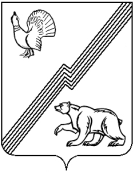 АДМИНИСТРАЦИЯ ГОРОДА ЮГОРСКАХанты-Мансийского автономного округа – Югры ПОСТАНОВЛЕНИЕот_02 февраля 2015										     №__488__Об утверждении составамежведомственной комиссиипо организации отдыха, оздоровления,занятости детей, подростков и молодежиВ соответствии с постановлением администрации города Югорска от 24.02.2012 № 418 «О межведомственной комиссии по организации отдыха, оздоровления, занятости детей, подростков и молодежи города Югорска», в целях обеспечения качественного проведения и организации отдыха, оздоровления, занятости детей и молодёжи города Югорска: 1. Утвердить состав межведомственной комиссии по организации отдыха, оздоровления, занятости детей, подростков и молодежи города Югорска (приложение).2. Опубликовать настоящее постановление в газете «Югорский вестник» и разместить на официальном сайте администрации города Югорска.3. Контроль за выполнением постановления возложить на заместителя главы администрации города Югорска Т.И. Долгодворову.Глава администрации города Югорска                                                                                                                  М.И. БодакПриложениек постановлениюадминистрации города Югорскаот 02 февраля 2015  № 488Составмежведомственной комиссии по организации отдыха, оздоровления и занятости детей, подростков и молодежи города ЮгорскаПредседатель КомиссииПредседатель Комиссии1.Заместитель главы администрации города ЮгорскаЗаместители председателя КомиссииЗаместители председателя Комиссии2.Начальник Управления образования администрации города Югорска3.Заместитель начальника Управления социальной политики администрации города ЮгорскаОтветственный секретарь КомиссииОтветственный секретарь Комиссии4.Начальник отдела по организационно-массовой и социальной работе Управления социальной политики администрации города ЮгорскаЧлены Комиссии:Члены Комиссии:5.Начальник Управления социальной политики администрации города Югорска6.Начальник отдела по гражданской обороне и чрезвычайным ситуациям, транспорту и связи администрации города Югорска7.Начальник управления культуры администрации города Югорска8.Начальник управления опеки и попечительства администрации города Югорска9.Начальник отдела по организации деятельности территориальной комиссии по делам несовершеннолетних и защите их прав администрации города Югорска10.Директор муниципального автономного учреждения «Молодежный центр «Гелиос»,Член Общественной палаты Ханты-Мансийского автономного округа-Югры11.Ведущий специалист отдела общего и дополнительного образования детей Управления образования администрации города Югорска12.Представитель управления социальной защиты населения по городу Югорску и Советскому району (по согласованию)13.Представитель территориального отдела Управления Федеральной службы по надзору в сфере защиты прав потребителя и благополучия человека в городе Югорске и Советском районе (по согласованию)14.Представитель бюджетного учреждения Ханты-Мансийского автономного округа - Югры «Югорская городская больница» (по согласованию)15Представитель медицинской службы ООО «Газпром трансгаз Югорск»(по согласованию)16Представитель отделения по делам несовершеннолетних отдела Министерства внутренних дел России по городу Югорску (по согласованию)17.Представитель  санатория-профилактория ООО «Газпром трансгаз Югорск»(по согласованию)18.Представитель Общественной молодежной палаты при Думе города Югорска(по согласованию)19.Представитель городской молодежной общественной организации «Федерация спортивного туризма» (по согласованию)20.Представитель бюджетного учреждения Ханты-Мансийского автономного округа - Югры «Социально-реабилитационный центр для детей с ограниченными возможностями «Солнышко» филиал в городе Югорске» (по согласованию)21.Представитель открытого акционерного общества «Служба заказчика» (по согласованию)22.Представитель координационного Совета молодежи ООО «Газпром трансгаз Югорск»(по согласованию)23.Представитель бюджетного учреждения Ханты-Мансийского автономного округа - Югры «Комплексный центр социального обслуживания «Сфера» (по согласованию)24.Представитель муниципального автономного учреждения «Городское лесничество»(по согласованию)